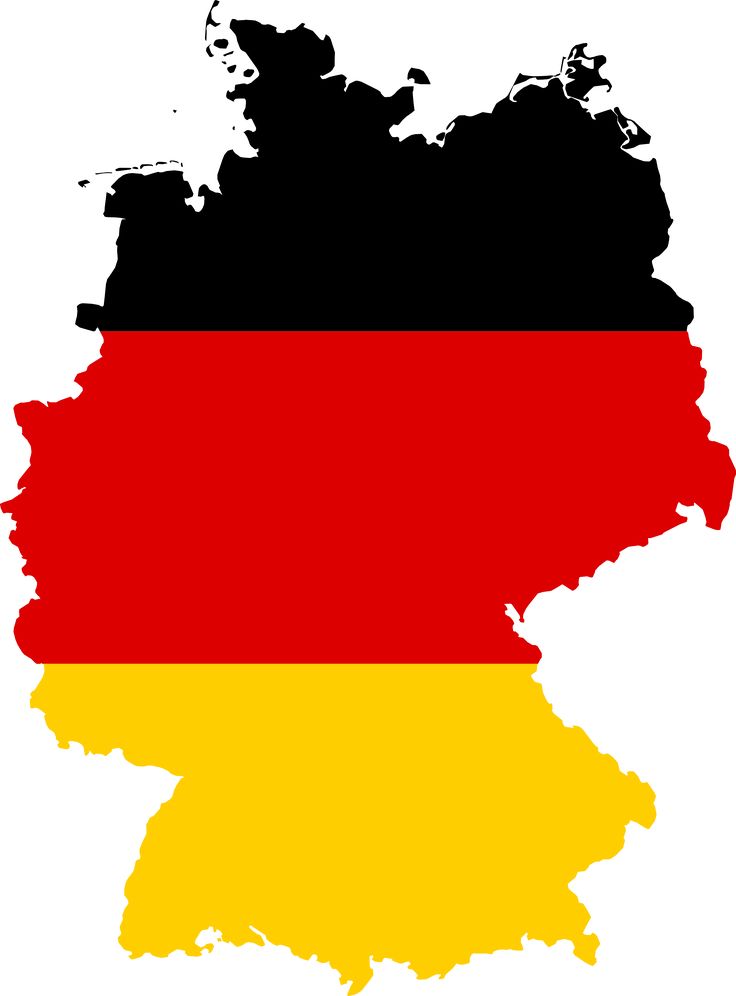 AQA German GCSE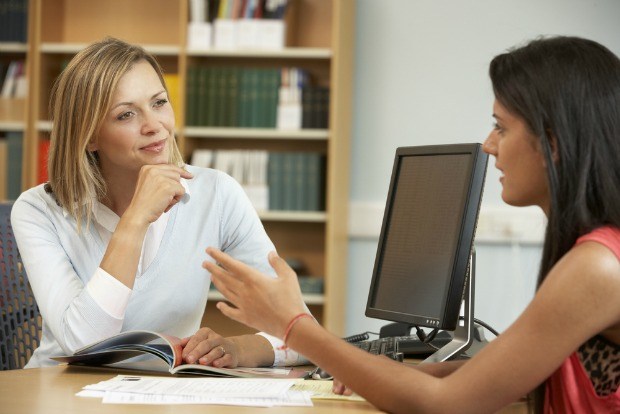 Sample Role-playsFoundation and HigherAll work in this booklet is Kate’s own. The booklet was professionally proofread by Angela Day.Photocopying is permitted for use with individual students and classes. Selling or reproduction of these materials for commercial purposes is strictly forbidden.Contents1. Me, my family and friendsFOUNDATION – Student’s cardYour teacher will play the part of your German friend and will speak first. You should address your friend as du. When you see this – ! – you will have to respond to something you have not prepared. When you see this – ? – you will have to ask a question 1. Me, my family and friendsFOUNDATION – Teacher’s card• You begin the role-play. • You should address the candidate as du. • You may change the target language phrases given below only if the candidate’s response makes them inappropriate. • Remember that if you supply key vocabulary, candidates cannot be rewarded for it. You must begin the role-play by using the introductory text below. Introductory text: Du sprichst mit deinem deutschen Freund/deiner deutschen Freundin über deine Familie. Ich bin dein Freund/ deine Freundin.1 Ask the candidate to describe his/her family.Wie ist deine Familie?2 Allow the candidate to describe his/her family. ! Ask the candidate about his/her relationship with his/her parents. Verstehst du dich gut mit deinen Eltern? 3 Allow the candidate to say whether he/she gets on with his/her parents. Ask the candidate about his/her pets.Und hast du Haustiere?4 Allow the candidate to talk about their pet(s). Ask the candidate about the kind of family he/she would like in the future. Was für eine Familie willst du in der Zukunft haben?5 Allow the candidate to say what type of family they would like in the future. Interessant. ? Allow the candidate to ask you about your siblings. Give an appropriate answer.1. Me, my family and friendsFOUNDATION – Role-play possible answersTeacher: Du sprichst mit deinem deutschen Freund/deiner deutschen Freundin über deine Familie. Ich bin dein Freund/ deine Freundin. Wie ist deine Familie?Student: Meine Familie ist klein. Es gibt meine Mutter, meinen Vater und mich.T: Verstehst du dich gut mit deinen Eltern? S: Ja, ich habe eine gute Beziehung zu meinen Eltern, weil sie nett sind.T: Und hast du Haustiere?S: Ja, ich habe eine Katze, die Tabby heißt. Sie ist acht Jahre alt und ich liebe sie, weil sie süß ist.T: Was für eine Familie willst du in der Zukunft haben?S: Ich werde heiraten und zwei Kinder haben.T: Interessant. S: Hast du Geschwister?T: Ja, ich habe eine Schwester.1. Me, my family and friendsHIGHER – Student’s cardYour teacher will play the part of your German friend and will speak first. You should address your friend as du. When you see this – ! – you will have to respond to something you have not prepared. When you see this – ? – you will have to ask a question 1. Me, my family and friendsHIGHER – Teacher’s card• You begin the role-play. • You should address the candidate as du. • You may change the target language phrases given below only if the candidate’s response makes them inappropriate. • Remember that if you supply key vocabulary, candidates cannot be rewarded for it. You must begin the role-play by using the introductory text below. Introductory text: Du sprichst mit deinem deutschen Freund/deiner deutschen Freundin über deine Familie. Ich bin dein Freund/deine Freundin.1 Ask the candidate to describe his/her family.Wie ist deine Familie?2 Allow the candidate to describe his/her family. ! Ask the candidate about his/her relationship with his/her family. Verstehst du dich gut mit deiner Familie? 3 Allow the candidate to say whether he/she gets on with his/her family. Ask the candidate about something they did with their family recently.Was hast du neulich mit deiner Familie gemacht?4 Allow the candidate to talk about something they did with their family recently.Ask the candidate about the kind of family he/she would like in the future. Was für eine Familie willst du in der Zukunft haben?5 Allow the candidate to say what type of family they would like in the future. Interessant. ? Allow the candidate to ask you about your relationship with your family. Give an appropriate answer. 1. Me, my family and friendsHIGHER – Role-play possible answersTeacher: Du sprichst mit deinem deutschen Freund/deiner deutschen Freundin über deine Familie. Ich bin dein Freund/ deine Freundin. Wie ist deine Familie?Student: Meine Familie ist klein. Es gibt meine Mutter, meinen Vater, meinen Bruder und mich. Auch haben wir einen Hund, der Rover heißt. Er ist groß und lustig.T: Verstehst du dich gut mit deiner Familie? S: Ich verstehe mich sehr gut mit meinen Eltern, weil sie nett sind, aber mein Bruder ist richtig nervig!T: Was hast du neulich mit deiner Familie gemacht?S: Wir sind letztes Wochenende in die Stadt gegangen und wir sind einkaufen gegangen. Es war langweilig, aber dann sind wir ins Kino gegangen und das hat Spaß gemacht.T: Was für eine Familie willst du in der Zukunft haben?S: Ich werde heiraten und zwei Kinder haben, weil ich Kinder liebe. Ich werde auch einen Hund und eine Katze haben, weil ich Haustiere toll finde.T: Interessant. S: Verstehst du dich gut mit deiner Familie?T: Ja, ich verstehe mich sehr gut mit meiner Familie.2. Technology in everyday lifeFOUNDATION – Student’s cardYour teacher will play the part of your German friend and will speak first. You should address your friend as du. When you see this – ! – you will have to respond to something you have not prepared. When you see this – ? – you will have to ask a question. 2. Technology in everyday lifeFOUNDATION – Student’s card• You begin the role-play. • You should address the candidate as du. • You may change the target language phrases given below only if the candidate’s response makes them inappropriate. • Remember that if you supply key vocabulary, candidates cannot be rewarded for it. You must begin the role-play by using the introductory text below. Introductory text: Du sprichst mit deinem deutschen Freund/deiner deutschen Freundin über Computerspiele. Ich bin dein Freund/ deine Freundin.1 Ask the candidate how often they play computer games.Wie oft spielst du Computerspiele?2 Allow the candidate to say how often they play computer games.! Ask the candidate about where they prefer to play computer games.Spielst du lieber auf deinem Handy oder auf dem Computer?3 Allow the candidate to say which one they prefer.Ask the candidate about what they did yesterday on the internet.Was hast du gestern im Internet gemacht?4 Allow the candidate to give two details.Ask the candidate about the dangers of the internet.Was ist eine Gefahr des Internets?5 Allow the candidate to give a danger of the internet. Ja, sicher.? Allow the candidate to ask you your opinion of the internet.Give an appropriate answer.2. Technology in everyday lifeFOUNDATION – Role-play possible answersTeacher: Du sprichst mit deinem deutschen Freund/ deiner deutschen Freundin über Computerspiele. Ich bin dein Freund/ deine Freundin. Wie oft spielst du Computerspiele?Student: Ich spiele Computerspiele jeden Tag.T: Spielst du lieber auf deinem Handy oder auf dem Computer?S: Ich finde mein Handy besser. Es ist praktisch.T: Was hast du gestern im Internet gemacht?S: Ich habe Videos auf YouTube gesehen und ich habe mit meinen Freunden auf WhatsApp gechattet.T: Was ist eine Gefahr des Internets?S: Es gibt Cybermobbing und das ist gefährlich.T: Ja, sicher.S: Wie findest du das Internet?T: Ich finde es sehr nützlich.2. Technology in everyday lifeHIGHER – Student’s cardYour teacher will play the part of your German friend and will speak first. You should address your friend as du. When you see this – ! – you will have to respond to something you have not prepared. When you see this – ? – you will have to ask a question.2. Technology in everyday lifeHIGHER – Teacher’s card• You begin the role-play. • You should address the candidate as du. • You may change the target language phrases given below only if the candidate’s response makes them inappropriate. • Remember that if you supply key vocabulary, candidates cannot be rewarded for it. You must begin the role-play by using the introductory text below. Introductory text: Du sprichst mit deinem deutschen Freund/deiner deutschen Freundin über Computerspiele. Ich bin dein Freund/ deine Freundin.1 Ask the candidate their opinion of computer games.Wie findest du Computerspiele?2 Allow the candidate to give their opinion.Ask the candidate about the dangers of playing video games.Was sind die Gefahren der Computerspiele?3 Allow the candidate to mention two dangers of video games.Ask the candidate about what they did online yesterday.Was hast du gestern online gemacht?4 Allow the candidate to mention 2 activities.! Ask the candidate about what they will do on their mobile phone this evening.Was wirst du heute Abend auf deinem Handy machen?5 Allow the candidate to respond.Interessant. ? Allow the candidate to ask you a question about your phone.Give an appropriate answer. 2. Technology in everyday lifeHIGHER – Role-play possible answersTeacher: Du sprichst mit deinem deutschen Freund/deiner deutschen Freundin über Computerspiele. Ich bin dein Freund/ deine Freundin. Wie findest du Computerspiele?Student: Ich finde sie toll und ich spiele sie jeden Tag.T: Was sind die Gefahren der Computerspiele?S: Man kann süchtig werden und sie können auch sehr teuer sein.T: Was hast du gestern online gemacht?S: Ich habe Videos auf YouTube gesehen und ich habe mit meinen Freunden auf meiner Xbox online gespielt.T: Was wirst du heute Abend auf deinem Handy machen?S: Ich werde meine Hausaufgaben machen.T: Interessant. S: Wie findest du dein Handy?T: Ich liebe es!3. Free-time activities – a) SportsFOUNDATION – Student’s cardYour teacher will play the part of your German friend and will speak first. You should address your friend as du. When you see this – ! – you will have to respond to something you have not prepared. When you see this – ? – you will have to ask a question 3. Free-time activities – a) SportsFOUNDATION – Teacher’s card• You begin the role-play. • You should address the candidate as du. • You may change the target language phrases given below only if the candidate’s response makes them inappropriate. • Remember that if you supply key vocabulary, candidates cannot be rewarded for it. You must begin the role-play by using the introductory text below. Introductory text: Du sprichst mit deinem deutschen Freund/deiner deutschen Freundin über Sport und Fitness. Ich bin dein Freund/ deine Freundin.1 Ask the candidate their opinion of sports.Magst du Sport? 2 Allow the candidate to give their opinion.Ask the candidate about which sports they did in the past.Was für Sport hast du in der Vergangenheit getrieben?3 Allow the candidate to talk about sports in the past tense.Ask the candidate whether they are fit.Bist du fit?4 Allow the candidate to say whether they are fit.! Ask the candidate whether they prefer to play sports or watch them on TV.Treibst du gern Sport oder siehst du ihn lieber im Fernsehen?5 Allow the candidate to respond. Ja, sicher.? Allow the candidate to ask you about your favourite sport.Give an appropriate answer. 3. Free-time activities – a) SportsFOUNDATION – Role-play possible answersTeacher: Du sprichst mit deinem deutschen Freund/deiner deutschen Freundin über Sport und Fitness. Ich bin dein Freund/ deine Freundin. Magst du Sport? Student: Ja, ich mag Sport, denn es macht Spaß.T: Was für Sport hast du in der Vergangenheit getrieben?S: Als ich jünger war, habe ich jeden Tag Fußball gespielt.T: Bist du fit?S: Ich denke, ich bin fit, weil ich viel Sport treibe.T: Treibst du gern Sport oder siehst du ihn lieber im Fernsehen?S: Ich treibe lieber Sport, denn es ist interessanter.T: Ja, sicher.S: Was ist dein Lieblingssport?T: Ich schwimme gern.3. Free-time activities – a) SportsHIGHER – Student’s cardYour teacher will play the part of your German friend and will speak first. You should address your friend as du. When you see this – ! – you will have to respond to something you have not prepared. When you see this – ? – you will have to ask a question 3. Free-time activities – a) SportsHIGHER – Teacher’s card• You begin the role-play. • You should address the candidate as du. • You may change the target language phrases given below only if the candidate’s response makes them inappropriate. • Remember that if you supply key vocabulary, candidates cannot be rewarded for it. You must begin the role-play by using the introductory text below. Introductory text: Du sprichst mit deinem deutschen Freund/deiner deutschen Freundin über Sport und Fitness. Ich bin dein Freund/ deine Freundin.1 Ask the candidate about their favourite sport(s).Was ist dein Lieblingssport und warum? 2 Allow the candidate to give their opinion.Ask the candidate about which sports they did in the past.Was für Sport hast du in der Vergangenheit getrieben?3 Allow the candidate to talk about sports in the past tense.! Ask the candidate which sports they would like to try in the future.Welche Sportarten möchtest du in der Zukunft probieren?4 Allow the candidate to say which sport(s) they would like to try.Ask the candidate whether they are healthy.Bist du gesund?5 Allow the candidate to respond. Interessant.? Allow the candidate to ask you about your opinion of sport.Give an appropriate answer. 3. Free-time activities – a) SportsHIGHER – Role-play possible answersTeacher: Du sprichst mit deinem deutschen Freund/deiner deutschen Freundin über Sport und Fitness. Ich bin dein Freund/ deine Freundin. Was ist dein Lieblingssport und warum? Student: Ich liebe Fußball, denn es macht Spaß und ich mag mit meinen Freunden spielen.T: Was für Sport hast du in der Vergangenheit getrieben?S: Als ich jünger war, habe ich oft Tennis gespielt, aber jetzt mag ich Tennis nicht, denn es ist zu schwierig.T: Welche Sportarten möchtest du in der Zukunft probieren?S: Ich möchte Skifahren probieren, weil es lustig wäre und ich liebe in den Bergen sein.T: Bist du gesund?S: Ja, ich denke, dass ich gesund bin, denn ich treibe viel Sport und ich esse fünf Portionen Obst und Gemüse jeden Tag. Auch schlafe ich viel und ich rauche nicht.T: Interessant.S: Wie findest du Sport?T: Ich mag Sport nicht, aber es ist wichtig für die Gesundheit.3. Free-time activities – b) Food & drinkFOUNDATION – Student’s cardYour teacher will play the part of the waiter/waitress and will speak first. You should address the waiter/waitress as Sie. When you see this – ! – you will have to respond to something you have not prepared. When you see this – ? – you will have to ask a question 3. Free-time activities – b) Food & drinkFOUNDATION – Teacher’s card• You begin the role-play. • You should address the candidate as Sie. • You may change the target language phrases given below only if the candidate’s response makes them inappropriate. • Remember that if you supply key vocabulary, candidates cannot be rewarded for it. You must begin the role-play by using the introductory text below. Introductory text: Sie sind in einem Café in Deutschland. Sie sprechen mit dem Kellner/der Kellnerin. Ich bin der Kellner/die Kellnerin.1 Greet the candidate.Guten Tag.2 Allow the candidate to ask for a table for a specified number of people.Ask the candidate what they would like to eat.Gut. Was möchten Sie essen?3 Allow the candidate to order some food.Ask the candidate what they would like to drink.Und was möchten Sie trinken?4 Allow the candidate to order a drink/drinks.! Ask the candidate if they’d like anything else.Sonst noch etwas?5 Allow the candidate to respond. OK.? Allow the candidate to ask you where the toilets are.Dort drüben.3. Free-time activities – b) Food & drinkFOUNDATION – Role-play possible answersTeacher: Sie sind in einem Café in Deutschland. Sie sprechen mit dem Kellner/der Kellnerin. Ich bin der Kellner/die Kellnerin. Guten Tag.Student: Ein Tisch für zwei Personen, bitte.T: Gut. Was möchten Sie essen?S: Ich hätte gern Currywurst mit Pommes.T: Und was möchten Sie trinken?S: Eine Cola Light, bitte.T: Sonst noch etwas?S: Ja, Ketchup und Mayonnaise, bitte.T: OK.S: Wo sind die Toiletten, bitte?T: Dort drüben.3. Free-time activities – b) Food & drinkHIGHER – Student’s cardYour teacher will play the part of the waiter/waitress and will speak first. You should address the waiter/waitress as Sie. When you see this – ! – you will have to respond to something you have not prepared. When you see this – ? – you will have to ask a question 3. Free-time activities – b) Food & drinkHIGHER – Teacher’s card• You begin the role-play. • You should address the candidate as Sie. • You may change the target language phrases given below only if the candidate’s response makes them inappropriate. • Remember that if you supply key vocabulary, candidates cannot be rewarded for it. You must begin the role-play by using the introductory text below. Introductory text: Sie sind in einem Café in Deutschland. Sie sprechen mit dem Kellner/der Kellnerin. Ich bin der Kellner/ die Kellnerin. 1 Greet the candidate.Guten Tag.2 Allow the candidate to ask for a table for a specified number of people.Ask the candidate what they would like to eat.Gut. Was möchten Sie essen und trinken?3 Allow the candidate to order some food and drink.! Ask the candidate if they’d like anything else.Sonst noch etwas?4 Allow the candidate to respond. OK.5 Allow the candidate to tell you about a problem.Es tut mir leid.? Allow the candidate to ask you for the bill.Give an appropriate response.3. Free-time activities – b) Food & drinkHIGHER – Role-play possible answersTeacher: Sie sind in einem Café in Deutschland. Sie sprechen mit dem Kellner/der Kellnerin. Ich bin der Kellner/die Kellnerin. Guten Tag.Student: Ein Tisch für zwei Personen, bitte.T: Gut. Was möchten Sie essen und trinken?S: Ich hätte gern Currywurst mit Pommes. Ich möchte Mineralwasser als Getränk, bitte.T: Sonst noch etwas?S: Ja, ich möchte Ketchup und Mayonnaise, bitte.T: OK.S: Ich habe kein Messer.T: Es tut mir leid.S: Kann ich die Rechnung haben, bitte?T: Ja, sicher. Das kostet dreißig Euro, bitte.3. Free-time activities – c) Film/TV/musicFOUNDATION – Student’s cardYour teacher will play the part of the theatre employee and will speak first. You should address the employee as Sie. When you see this – ! – you will have to respond to something you have not prepared. When you see this – ? – you will have to ask a question.3. Free-time activities – c) Film/TV/musicFOUNDATION – Teacher’s card• You begin the role-play. • You should address the candidate as Sie. • You may change the target language phrases given below only if the candidate’s response makes them inappropriate. • Remember that if you supply key vocabulary, candidates cannot be rewarded for it. You must begin the role-play by using the introductory text below. Introductory text: Sie sprechen mit einem Angestellten/ einer Angestellten in einem Theater in Deutschland. Ich bin der Angestellte/ die Angestellte.1 Greet the candidate.Guten Tag, kann ich Ihnen helfen?2 Allow the candidate to ask for tickets for a play this evening.Ask the candidate how many tickets he/she would like.Ja. Wie viele Eintrittskarten möchten Sie kaufen?3 Allow the candidate to say how many tickets he/she would like.! Tell the candidate there is a tariff for young people and ask his/her age.Die Karten für Jugendlichen sind billiger. Wie alt sind Sie?4 Allow the candidate to give his/her age.Ask the candidate how he/she is going to pay.Wie werden Sie bezahlen?5 Allow the candidate to respond. OK.? Allow the candidate to ask you what time the play starts.Um neunzehn Uhr dreißig.3. Free-time activities – c) Film/TV/musicFOUNDATION – Role-play possible answersTeacher: Sie sprechen mit einem Angestellten/ einer Angestellten in einem Theater in Deutschland. Ich bin der Angestellte/ die Angestellte. Guten Tag, kann ich Ihnen helfen?Student: Hallo, ich möchte Eintrittskarten für das Theaterstück heute Abend, bitte.T: Ja. Wie viele Eintrittskarten möchten Sie kaufen?S: Ich möchte zwei Karten, bitte.T: Die Karten für Jugendlichen sind billiger. Wie alt sind Sie?S: Ich bin sechzehn Jahre alt. T: Wie werden Sie bezahlen?S: Ich werde mit Kreditkarte bezahlen. T: OK.S: Wann beginnt das Theaterstück, bitte? T: Um neunzehn Uhr dreißig.3. Free-time activities – c) Film/TV/musicHIGHER – Student’s cardYour teacher will play the part of your German friend and will speak first. You should address your friend as du. When you see this – ! – you will have to respond to something you have not prepared. When you see this – ? – you will have to ask a question. 3. Free-time activities – c) Film/TV/musicHIGHER – Teacher’s card• You begin the role-play. • You should address the candidate as du. • You may change the target language phrases given below only if the candidate’s response makes them inappropriate. • Remember that if you supply key vocabulary, candidates cannot be rewarded for it. You must begin the role-play by using the introductory text below. Introductory text: Du sprichst mit deinem deutschen Freunden/ deiner deutschen Freundin über Musik. Ich bin dein Freund/ deine Freundin.1 Ask the candidate about his/her favourite music.Was für Musik hörst du gern?2 Allow the candidate to talk about his/her favourite music.Ask the candidate if he/she has been to a concert recently.Warst du neulich auf einem Konzert?3 Allow the candidate to tell you about a recent concert.! Ask the candidate if the singer/group is better live or on the radio.Denkst du, der Sänger/die Sängerin/die Gruppe ist besser live oder im Radio?4 Allow the candidate to respond. Ja. Wen möchtest du in der Zukunft im Konzert sehen?5 Allow the candidate to tell you about a future concert.Gut.? Allow the candidate to ask you a question about music.Give an appropriate response.3. Free-time activities – c) Film/TV/musicHIGHER – Role-play possible answersTeacher: Du sprichst mit deinem deutschen Freunden/ deiner deutschen Freundin über Musik. Ich bin dein Freund/ deine Freundin. Was für Musik hörst du gern?Student: Ich liebe Popmusik, denn ich mag singen und tanzen.T: Warst du neulich auf einem Konzert?S: Letzte Woche bin ich nach London gefahren, wo ich Miley Cyrus im Konzert gesehen habe. Es war klasse! T: Denkst du, die Sängerin (Miley Cyrus) ist besser live oder im Radio?S: Ich denke, sie war viel besser live und die Atmosphäre war wunderschön.T: Ja. Wen möchtest du in der Zukunft im Konzert sehen?S: In der Zukunft werde ich Little Mix oder Justin Bieber sehen, ich hoffe. Das wäre toll.T: Gut.S: Wer ist dein Lieblingssänger?T: Mein Lieblingssänger ist Justin Bieber.4. Customs and festivals in German-speaking countries/ communitiesFOUNDATION – Student’s cardYour teacher will play the part of your German friend and will speak first. You should address your friend as du. When you see this – ! – you will have to respond to something you have not prepared. When you see this – ? – you will have to ask a question 4. Customs and festivals in German-speaking countries/ communitiesFOUNDATION – Teacher’s card• You begin the role-play. • You should address the candidate as du. • You may change the target language phrases given below only if the candidate’s response makes them inappropriate. • Remember that if you supply key vocabulary, candidates cannot be rewarded for it. You must begin the role-play by using the introductory text below. Introductory text: Du sprichst mit deinem deutschen Freund/ deiner deutschen Freundin über Feste. Ich bin dein Freund/ deine Freundin.1 Ask the candidate about his/her favourite festival.Was ist dein Lieblingsfest und warum?2 Allow the candidate to tell you about his/her favourite festival and say why.Ask the candidate when his/her birthday is.Wann hast du Geburtstag?3 Allow the candidate to say when his/her birthday is.Ask the candidate about his/her birthday last year.Was hast du letztes Jahr zum Geburtstag gemacht?4 Allow the candidate to tell you about his/her birthday last year.! Ask the candidate whether he/she prefers to give or receive presents and why.Gibst du gern Geschenke oder bekommst du sie lieber?5 Allow the candidate to respond.Ich auch.? Allow the candidate to ask you a question about Christmas.Give an appropriate response.4. Customs and festivals in German-speaking countries/ communitiesFOUNDATION – Role-play possible answersTeacher: Du sprichst mit deinem deutschen Freund/ deiner deutschen Freundin über Feste. Ich bin dein Freund/ deine Freundin. Was ist dein Lieblingsfest und warum?Student: Mein Lieblingsfest ist Weihnachten, denn ich verbringe gern Zeit mit meiner Familie.T: Wann hast du Geburtstag?S: Mein Geburtstag ist am dreizehnten Juli.T: Was hast du letztes Jahr zum Geburtstag gemacht?S: Ich bin mit meinen Freunden ins Kino gegangen.T: Gibst du gern Geschenke oder bekommst du sie lieber?S: Ich bekomme lieber Geschenke, denn es macht Spaß.T: Ich auch.S: Magst du Weihnachten?T: Ja, klar, ich liebe Weihnachten.4. Customs and festivals in German-speaking countries/ communitiesHIGHER – Student’s cardYour teacher will play the part of your German friend and will speak first. You should address your friend as du. When you see this – ! – you will have to respond to something you have not prepared. When you see this – ? – you will have to ask a question.4. Customs and festivals in German-speaking countries/ communitiesHIGHER – Teacher’s card• You begin the role-play. • You should address the candidate as du. • You may change the target language phrases given below only if the candidate’s response makes them inappropriate. • Remember that if you supply key vocabulary, candidates cannot be rewarded for it. You must begin the role-play by using the introductory text below. Introductory text: Du sprichst mit deinem deutschen Freund/ deiner deutschen Freundin über Feste. Ich bin dein Freund/ deine Freundin.1 Ask the candidate about his/her favourite festival.Was ist dein Lieblingsfest und warum?2 Allow the candidate to talk about his/her favourite festival.Ask the candidate what he/she did for this festival last year.Was hast du letztes Jahr zu diesem Fest gemacht?3 Allow the candidate to tell you what they did last year.Ask the candidate what they will do for this festival next year.Was wirst du nächstes Jahr zu diesem Fest machen?4 Allow the candidate to tell you what they will do next year for this festival. ! Ask the candidate which festival they would like to see in Germany.Welches Fest möchtest du in Deutschland sehen?5 Allow the candidate to respond.Ich auch.? Allow the candidate to ask you a question about presents.Give an appropriate response.4. Customs and festivals in German-speaking countries/ communitiesHIGHER – Role-play possible answersTeacher : Du sprichst mit deinem deutschen Freund/ deiner deutschen Freundin über Feste. Ich bin dein Freund/ deine Freundin. Was ist dein Lieblingsfest und warum?Student: Mein Lieblingsfest ist Weihnachten, denn wir essen viel und ich verbringe gern Zeit mit meinen Verwandten.T: Was hast du letztes Jahr zu diesem Fest gemacht?S: Letztes Jahr habe ich Weihnachten bei meinen Großeltern in Schottland verbracht. Es war toll.T: Was wirst du nächstes Jahr zu diesem Fest machen?S: Nächstes Jahr werden wir zu Weihnachten nach Florida fahren, weil meine Mutter das kalte Wetter hasst und sie will irgendwo hinfahren, wo es warm und sonnig ist.T: Welches Fest möchtest du in Deutschland sehen?S: Ich möchte Oktoberfest sehen, denn ich liebe Bier!T: Ich auch.S: Magst du Geschenke bekommen?T: Ja, natürlich!5. Home, town, neighbourhood and region a) My homeFOUNDATION – Student’s cardYour teacher will play the part of your German friend and will speak first. You should address your friend as du. When you see this – ! – you will have to respond to something you have not prepared. When you see this – ? – you will have to ask a question.5. Home, town, neighbourhood and region a) My homeFOUNDATION – Teacher’s card• You begin the role-play. • You should address the candidate as du. • You may change the target language phrases given below only if the candidate’s response makes them inappropriate. • Remember that if you supply key vocabulary, candidates cannot be rewarded for it. You must begin the role-play by using the introductory text below. Introductory text: Du sprichst mit deinem deutschen Freund/ deiner deutschen Freundin über dein Haus. Ich bin dein Freund/ deine Freundin.1 Ask the candidate about his/her house.In was für einem Haus wohnst du?2 Allow the candidate to tell you what type of house he/she lives in.Ask the candidate about his/her favourite room.Was ist dein Lieblingszimmer und warum?3 Allow the candidate to talk about his/her favourite room.Ask the candidate about his/her ideal home.Wie wäre dein ideales Haus?4 Allow the candidate to give you one piece of information about his/her ideal house.! Ask the candidate whether he/she thinks it’s good to have a garden and why.Ist es eine gute Sache, einen Garten zu haben und warum oder warum nicht?5 Allow the candidate to respond.Interessant.? Allow the candidate to ask you a question about your house.Give an appropriate response.5. Home, town, neighbourhood and region a) My homeFOUNDATION – Role-play possible answersTeacher: Du sprichst mit deinem deutschen Freund/ deiner deutschen Freundin über dein Haus. Ich bin dein Freund/ deine Freundin. In was für einem Haus wohnst du?Student: Ich wohne in einem ziemlich großen Einfamilienhaus mit vier Schlafzimmern, zwei Badezimmern, einer Küche und einem Wohnzimmer.T: Was ist dein Lieblingszimmer und warum?S: Mein Lieblingszimmer ist mein Schlafzimmer, weil es gemütlich ist und ich mag in meinem Zimmer fernsehen und lesen. T: Wie wäre dein ideales Haus?S: Mein ideales Haus hätte einen großen Garten mit einem Schwimmbad.T: Ist es eine gute Sache, einen Garten zu haben und warum oder warum nicht?S: Ja, es ist gut, denn ich will ein Schwimmbad!T: Interessant.S: Ist dein Haus groß?T: Nein, mein Haus ist eigentlich ziemlich klein. 5. Home, town, neighbourhood and region a) My homeHIGHER – Student’s cardYour teacher will play the part of your German friend and will speak first. You should address your friend as du. When you see this – ! – you will have to respond to something you have not prepared. When you see this – ? – you will have to ask a question.5. Home, town, neighbourhood and region a) My homeHIGHER – Teacher’s card• You begin the role-play. • You should address the candidate as du. • You may change the target language phrases given below only if the candidate’s response makes them inappropriate. • Remember that if you supply key vocabulary, candidates cannot be rewarded for it. You must begin the role-play by using the introductory text below. Introductory text: Du sprichst mit deinem deutschen Freund/ deiner deutschen Freundin über dein Haus. Ich bin dein Freund / deine Freundin.1 Ask the candidate about his/her favourite room.Was ist dein Lieblingszimmer und warum?2 Allow the candidate to talk about his/her favourite room.Ask the candidate what he/she did in his/her favourite room yesterday.Was hast du gestern in deinem Lieblingszimmer gemacht?3 Allow the candidate to say what he/she did in his/her favourite room yesterday.Ask the candidate about his/her future home.Wo willst du in der Zukunft wohnen?4 Allow the candidate to give you one piece of information about his/her future home.! Ask the candidate about his/her ideal house.Wie wäre dein ideales Haus?5 Allow the candidate to respond.Interessant.? Allow the candidate to ask you a question about your house.Give an appropriate response.5. Home, town, neighbourhood and region a) My homeHIGHER – Role-play possible answersTeacher: Du sprichst mit deinem deutschen Freund/ deiner deutschen Freundin über dein Haus. Ich bin dein Freund / deine Freundin. Was ist dein Lieblingszimmer und warum?Student: Mein Lieblingszimmer ist die Küche, weil ich sehr gern koche und ich verbringe viel Zeit mit meiner Familie in der Küche.T: Was hast du gestern in deinem Lieblingszimmer gemacht?S: Ich habe einen Kuchen gebacken und ich habe auch meine Hausaufgaben gemacht, während mein Vater das Abendessen präpariert hat.T: Wo willst du in der Zukunft wohnen?S: In der Zukunft werde ich in einer modernen Wohnung in London wohnen. Es wird einen Balkon haben und es wird toll sein.T: Wie wäre dein ideales Haus?S: Mein ideales Haus wäre sehr groß und ich hätte ein Schwimmbad.T: Interessant.S: Was ist dein Lieblingszimmer in deinem Haus?T: Mein Lieblingszimmer ist auch die Küche.5. Home, town, neighbourhood and region b) My townFOUNDATION – Student’s cardYour teacher will play the part of your German friend and will speak first. You should address your friend as du. When you see this – ! – you will have to respond to something you have not prepared. When you see this – ? – you will have to ask a question.5. Home, town, neighbourhood and region b) My townFOUNDATION – Teacher’s card• You begin the role-play. • You should address the candidate as du. • You may change the target language phrases given below only if the candidate’s response makes them inappropriate. • Remember that if you supply key vocabulary, candidates cannot be rewarded for it. You must begin the role-play by using the introductory text below. Introductory text: Du sprichst mit deinem deutschen Freund/ deiner deutschen Freundin über deine Stadt. Ich bin dein Freund/ deine Freundin.1 Ask the candidate about where his/her town is located.Wo liegt deine Stadt?2 Allow the candidate to say where his/her town is situated.Ask the candidate his/her opinion of the town.Wie findest du deine Stadt?3 Allow the candidate to give his/her opinion.! Ask the candidate whether he/she would prefer to live in a town or a village.Würdest du lieber in einer Stadt oder in einem Dorf wohnen?4 Allow the candidate to respond.Ask the candidate about where he/she would like to live in the future.Wo möchtest du in der Zukunft wohnen?5 Allow the candidate to give one detail about where they want to live in the future.Interessant.? Allow the candidate to ask you a question about your town.Give an appropriate response.5. Home, town, neighbourhood and region b) My townFOUNDATION – Role-play possible answersTeacher: Du sprichst mit deinem deutschen Freund/ deiner deutschen Freundin über deine Stadt. Ich bin dein Freund/ deine Freundin. Wo liegt deine Stadt?Student: Ich wohne in einer kleinen Stadt in der Nähe von Nottingham im Osten von England.T: Wie findest du deine Stadt?S: Ich finde meine Stadt ziemlich gut, aber ein bisschen langweilig.T: Würdest du lieber in einer Stadt oder in einem Dorf wohnen?S: Ich würde lieber in einem Dorf wohnen, denn es ist ruhiger.T: Wo möchtest du in der Zukunft wohnen?S: In der Zukunft möchte ich in einem kleinen Dorf in den Bergen wohnen, wo ich Skifahren kann.T: Interessant.S: Magst du deine Stadt?T: Ja, ich liebe meine Stadt.5. Home, town, neighbourhood and region b) My townHIGHER – Student’s cardYour teacher will play the part of your German friend and will speak first. You should address your friend as du. When you see this – ! – you will have to respond to something you have not prepared. When you see this – ? – you will have to ask a question.5. Home, town, neighbourhood and region b) My townHIGHER – Teacher’s card• You begin the role-play. • You should address the candidate as du. • You may change the target language phrases given below only if the candidate’s response makes them inappropriate. • Remember that if you supply key vocabulary, candidates cannot be rewarded for it. You must begin the role-play by using the introductory text below. Introductory text: Du sprichst mit deinem deutschen Freund/ deiner deutschen Freundin über deine Stadt. Ich bin dein Freund/ deine Freundin.1 Ask the candidate about his/her town.Wie ist deine Stadt?2 Allow the candidate to give 2 pieces of information about what his/her town is like.Ask the candidate what you can do in the town.Was kann man in deiner Stadt tun?3 Allow the candidate to give 2 pieces of information about what you can do in the town.Ask the candidate how you could improve the town.Wie könnte man deine Stadt verbessern?4 Allow the candidate to say how the town could be improved.! Ask the candidate about where he/she would like to live in the future.Wo willst du in der Zukunft wohnen?5 Allow the candidate to respond.Interessant.? Allow the candidate to ask you a question about your town.Give an appropriate response.5. Home, town, neighbourhood and region b) My townHIGHER – Role-play possible answersTeacher: Du sprichst mit deinem deutschen Freund/ deiner deutschen Freundin über deine Stadt. Ich bin dein Freund/ deine Freundin. Wie ist deine Stadt?Student: Meine Stadt ist ziemlich groß, aber sie ist modern und hässlich. Sie ist eine industrielle Stadt und sie liegt im Norden von England, in der Nähe von York.T: Was kann man in deiner Stadt tun?S: Es gibt nicht viel zu tun, aber es gibt ein Einkaufszentrum, wo man einkaufen gehen kann. Es gibt auch einen Park, wo ich mit meinen Freunden Fußball spiele.T: Wie könnte man deine Stadt verbessern?S: Ich denke, sie sollten ein Kino bauen, denn wir haben im Moment kein Kino und das ist schlecht. Es könnte auch mehr Parks geben, weil das schön ist.T: Wo willst du in der Zukunft wohnen?S: In der Zukunft werde ich in London oder im Ausland wohnen. Ich möchte in einer Großstadt wohnen, denn es macht Spaß.T: Interessant.S: Magst du deine Stadt?T: Ja, ich liebe meine Stadt.6. Social issuesFOUNDATION – Student’s cardYour teacher will play the part of the German pharmacist and will speak first. You should address the pharmacist as Sie. When you see this – ! – you will have to respond to something you have not prepared. When you see this – ? – you will have to ask a question.6. Social issuesFOUNDATION – Teacher’s card• You begin the role-play. • You should address the candidate as Sie. • You may change the target language phrases given below only if the candidate’s response makes them inappropriate. • Remember that if you supply key vocabulary, candidates cannot be rewarded for it. You must begin the role-play by using the introductory text below. Introductory text: Sie sprechen mit einem Apotheker/ einer Apothekerin in einer Apotheke in Deutschland. Ich bin der Apotheker/ die Apothekerin.1 Greet the candidate and ask how he/she is.Guten Tag, wie geht es Ihnen?2 Allow the candidate to give 2 details about what is wrong with him/her.Ask the candidate how long he/she has been ill.Seit wann sind Sie krank?3 Allow the candidate to say how long he/she has been ill for.Ask the candidate whether he/she has any allergies.Haben Sie Allergien?4 Allow the candidate to respond.! Ask the candidate whether he/she would prefer pills or an injection.Hätten Sie lieber Tabletten oder eine Spritze?5 Allow the candidate to respond.In Ordnung.? Allow the candidate to ask you a question about the medication.Give an appropriate response.6. Social issuesFOUNDATION – Role-play possible answersTeacher: Sie sprechen mit einem Apotheker/ einer Apothekerin in einer Apotheke in Deutschland. Ich bin der Apotheker/ die Apothekerin. Guten Tag, wie geht es Ihnen?Student: Ich bin krank. Ich habe Kopfschmerzen und ich habe auch Halsschmerzen.T: Seit wann sind Sie krank?S: Ich bin seit zwei Tagen krank.T: Haben Sie Allergien?S: Ja, ich bin allergisch gegen Katzen.T: Hätten Sie lieber Tabletten oder eine Spritze?S: Ich möchte Tabletten, bitte.T: In Ordnung.S: Wie oft soll ich das Medikament nehmen?T: Viermal am Tag.6. Social issuesHIGHER – Student’s cardYour teacher will play the part of the German doctor and will speak first. You should address the doctor as Sie. When you see this – ! – you will have to respond to something you have not prepared. When you see this – ? – you will have to ask a question.6. Social issuesHIGHER – Teacher’s card• You begin the role-play. • You should address the candidate as Sie. • You may change the target language phrases given below only if the candidate’s response makes them inappropriate. • Remember that if you supply key vocabulary, candidates cannot be rewarded for it. You must begin the role-play by using the introductory text below. Introductory text: Sie sprechen mit einem Arzt/ einer Ärztin in Deutschland. Ich bin der Arzt/ die Ärztin.1 Greet the candidate and ask how he/she is.Guten Tag, wie geht es Ihnen?2 Allow the candidate to give 2 details about what is wrong with him/her.! Ask the candidate what else is wrong with him/her.Haben Sie andere Symptome?3 Allow the candidate to respond.Ask the candidate how long he/she has been ill for.Seit wann sind Sie krank?4 Allow the candidate to say how long he/she has been ill for.Ask the candidate whether he/she has any allergies.Haben Sie Allergien?5 Allow the candidate to give details of any allergies.OK.? Allow the candidate to ask you a question about the medicine.Give an appropriate response.6. Social issuesHIGHER – Role-play possible answersTeacher: Sie sprechen mit einem Arzt/ einer Ärztin in Deutschland. Ich bin der Arzt/ die Ärztin. Guten Tag, wie geht es Ihnen?Student: Ich bin sehr krank. Ich habe Halsschmerzen und ich habe Fieber.T: Haben Sie andere Symptome?S: Ja, ich habe auch Kopfschmerzen.T: Seit wann sind Sie krank?S: Ich bin seit drei Tagen krank.T: Haben Sie Allergien?S: Ja, ich bin allergisch gegen Katzen, Milch und Nüsse.T: OK.S: Was kostet das Medikament, bitte?T: Es ist kostenlos.7. Global issuesFOUNDATION – Student’s cardYour teacher will play the part of your German friend and will speak first. You should address your friend as du. When you see this – ! – you will have to respond to something you have not prepared. When you see this – ? – you will have to ask a question.7. Global issuesFOUNDATION – Teacher’s card• You begin the role-play. • You should address the candidate as du. • You may change the target language phrases given below only if the candidate’s response makes them inappropriate. • Remember that if you supply key vocabulary, candidates cannot be rewarded for it. You must begin the role-play by using the introductory text below. Introductory text: Du sprichst mit deinem deutschen Freund/ deiner deutschen Freundin über die Umwelt. Ich bin dein Freund/ deine Freundin.1 Ask the candidate about environmental problems.Was für Probleme gibt es mit der Umwelt, deiner Meinung nach?2 Allow the candidate to give 1 details about problems with the environment.Ask the candidate what he/she did yesterday to help the environment.Was hast du gestern gemacht, um der Umwelt zu helfen?3 Allow the candidate to give one detail about what he/she did yesterday to help the environment.Ask the candidate what he/she will do in the future to help the environment.Was wirst du in der Zukunft machen, um der Umwelt zu helfen?4 Allow the candidate to give one detail about what he/she will do in the future to help the environment.! Ask the candidate his/her opinion of alternative energy sources.Was denkst du über alternative Energiequellen?5 Allow the candidate to respond.Ich auch.? Allow the candidate to ask you a question about the environment.Give an appropriate response.7. Global issuesFOUNDATION – Role-play possible answersTeacher: Du sprichst mit deinem deutschen Freund/ deiner deutschen Freundin über die Umwelt. Ich bin dein Freund/ deine Freundin. Was für Probleme gibt es mit der Umwelt, deiner Meinung nach?Student: Luftverschmutzung ist ein großes Problem für die Umwelt.T: Was hast du gestern gemacht, um der Umwelt zu helfen?S: Gestern habe ich Papier recycelt.T: Was wirst du in der Zukunft machen, um der Umwelt zu helfen?S: In der Zukunft werde ich ein Elektroauto kaufen, denn es ist gut für die Umwelt.T: Was denkst du über alternative Energiequellen?S: Ich denke, sie sind sehr umweltfreundlich.T: Ich auch.S: Was machst du, um der Umwelt zu helfen?T: Ich recycle viel.7. Global issuesHIGHER – Student’s cardYour teacher will play the part of the German reporter and will speak first. You should address the reporter as Sie. When you see this – ! – you will have to respond to something you have not prepared. When you see this – ? – you will have to ask a question 7. Global issuesHIGHER – Teacher’s card• You begin the role-play. • You should address the candidate as Sie. • You may change the target language phrases given below only if the candidate’s response makes them inappropriate. • Remember that if you supply key vocabulary, candidates cannot be rewarded for it. You must begin the role-play by using the introductory text below. Introductory text: Sie sprechen mit einem Journalisten/ mit einer Journalistin über die Obdachlosen und was Sie in Ihrer Stadt machen, um ihnen zu helfen. Ich bin der Journalist/ die Journalistin.1 Greet the candidate and ask about the problems with homelessness in his/her town.Guten Tag, was ist ein Problem für die Obdachlosen in Ihrer Stadt?2 Allow the candidate to give 1 detail about homelessness in his/her town.Ask the candidate why he/she helps homeless people.Warum helfen Sie den Obdachlosen in deiner Stadt?3 Allow the candidate to say why he/she helps homeless people.Ask the candidate what he/she does to help.Was machen Sie, um den Obdachlosen zu helfen?4 Allow the candidate to say what he/she does.! Ask the candidate whether he/she thinks there is more homelessness in France or England (or his/her country, if not England).Glauben Sie, es gibt mehr Obdachlosen in Deutschland oder in England/in deinem Land?5 Allow the candidate to respond.Interessant.? Allow the candidate to ask you a question about homelessness.Give an appropriate response.7. Global issuesHIGHER – Role-play possible answersTeacher: Sie sprechen mit einem Journalisten/ mit einer Journalistin über die Obdachlosen und was Sie in Ihrer Stadt machen, um ihnen zu helfen. Ich bin der Journalist/ die Journalistin. Guten Tag, was ist ein Problem für die Obdachlosen in Ihrer Stadt?Student: Im Winter ist es sehr kalt und das ist ein großes Problem für die Obdachlosen in meiner Stadt.T: Warum helfen Sie den Obdachlosen in deiner Stadt?S: Ich helfe den Obdachlosen in meiner Stadt, weil sie nichts haben und ich denke, es ist wichtig, anderen Leuten zu helfen.T: Was machen Sie, um den Obdachlosen zu helfen?S: Ich arbeite jeden Samstag für eine Wohltätigkeitsorganisation in meiner Stadt. Ich koche Suppe und ich spreche mit den Obdachlosen über ihre Probleme.T: Glauben Sie, es gibt mehr Obdachlosen in Deutschland oder in England/in deinem Land?S: Ich weiß nicht, aber ich weiß, dass es mehr Obdachlosen in Großstädten wie London und Berlin gibt.T: Interessant.S: Was machen Sie, um den Obdachlosen in Ihrer Stadt zu helfen?T: Ich spende oft Geld.8. Travel and tourismFOUNDATION – Student’s cardYour teacher will play the part of the German hotel receptionist and will speak first. You should address the receptionist as Sie. When you see this – ! – you will have to respond to something you have not prepared. When you see this – ? – you will have to ask a question 8. Travel and tourismFOUNDATION – Teacher’s card• You begin the role-play. • You should address the candidate as Sie. • You may change the target language phrases given below only if the candidate’s response makes them inappropriate. • Remember that if you supply key vocabulary, candidates cannot be rewarded for it. You must begin the role-play by using the introductory text below. Introductory text: Sie sprechen mit einem Empfangsherrn/ einer Empfangsdame in einem Hotel in Deutschland. Ich bin der Empfangsherr/ die Empfangsdame.1 Greet the candidate.Guten Tag, kann ich Ihnen helfen?2 Allow the candidate to give 2 details about the room that they would like/have booked.Ask the candidate how long he/she will be staying for.Wie lange möchten Sie bleiben?3 Allow the candidate to say how long he/she will be staying for.! Ask the candidate his/her name and how to spell it.Wie heißen Sie und wie schreibt man das?4 Allow the candidate to respond.Ask the candidate whether he/she would like to have breakfast included.Möchten Sie hier frühstücken?5 Allow the candidate to say whether he/she would like breakfast.Gut.? Allow the candidate to ask you a question about the pool.Give an appropriate response.8. Travel and tourismFOUNDATION – Role-play possible answersTeacher: Sie sprechen mit einem Empfangsherrn/ einer Empfangsdame in einem Hotel in Deutschland. Ich bin der Empfangsherr/ die Empfangsdame. Guten Tag, kann ich Ihnen helfen?Student: Hallo, ich möchte ein Zimmer für zwei Personen mit einem Badezimmer, bitte.T: Wie lange möchten Sie bleiben?S: Wir möchten drei Nächte bleiben.T: Wie heißen Sie und wie schreibt man das?S: Ich heiße Bob und man schreibt das B-O-B.T: Möchten Sie hier frühstücken?S: Ich möchte Frühstück in meinem Zimmer, bitte.T: Gut.S: Gibt es ein Schwimmbad?T: Ja, es ist im Garten. 8. Travel and tourismHIGHER – Student’s cardYour teacher will play the part of the German receptionist and will speak first. You should address the receptionist as Sie. When you see this – ! – you will have to respond to something you have not prepared. When you see this – ? – you will have to ask a question.8. Travel and tourismHIGHER – Teacher’s card• You begin the role-play. • You should address the candidate as Sie. • You may change the target language phrases given below only if the candidate’s response makes them inappropriate. • Remember that if you supply key vocabulary, candidates cannot be rewarded for it. You must begin the role-play by using the introductory text below. Introductory text: Sie sprechen mit einem Empfangsherrn/ einer Empfangsdame in einem Hotel in Deutschland. Ich bin der Empfangsherr/ die Empfangsdame.1 Greet the candidate.Guten Tag, kann ich Ihnen helfen?2 Allow the candidate to give 1 detail about a problem in his/her room.! Ask the candidate for his/her room number.Was ist Ihre Zimmernummer, bitte?3 Allow the candidate to respond.Ask the candidate his/her opinion of the restaurant.Wie finden Sie das Restaurant?4 Allow the candidate to give an opinion of the restaurant.Ask the candidate what you can do about the problem.Was können wir machen, um das Problem zu lösen?5 Allow the candidate to ask for another room.Kein Problem.? Allow the candidate to ask you a question about a discount.Give an appropriate response.8. Travel and tourismHIGHER – Role-play possible answersTeacher: Sie sprechen mit einem Empfangsherrn/ einer Empfangsdame in einem Hotel in Deutschland. Ich bin der Empfangsherr/ die Empfangsdame. Guten Tag, kann ich Ihnen helfen?Student: Hallo, es gibt ein Problem in meinem Zimmer. Die Dusche funktioniert nicht. Das Wasser ist total kalt!T: Was ist Ihre Zimmernummer, bitte?S: Mein Zimmer ist einundzwanzig.T: Wie finden Sie das Restaurant?S: Das Restaurant ist gut, obwohl das Essen zu teuer ist.T: Was können wir machen, um das Problem zu lösen?S: Ich hätte gern ein anderes Zimmer, bitte.T: Kein Problem.S: Kann ich einen Rabatt haben, bitte?T: Nein, das ist nicht möglich. Es tut mir leid.9. My studies & Life at school/college & Education post-16FOUNDATION – Student’s cardYour teacher will play the part of your German friend and will speak first. You should address your friend as du. When you see this – ! – you will have to respond to something you have not prepared. When you see this – ? – you will have to ask a question. 9. My studies & Life at school/college & Education post-16FOUNDATION – Teacher’s card• You begin the role-play. • You should address the candidate as du. • You may change the target language phrases given below only if the candidate’s response makes them inappropriate. • Remember that if you supply key vocabulary, candidates cannot be rewarded for it. You must begin the role-play by using the introductory text below. Introductory text: Du sprichst mit deinem deutschen Freund/ deiner deutschen Freundin über deine Schule. Ich bin dein Freund/ deine Freundin.1 Ask the candidate about his/her school subjects.Welche Schulfächer studierst du?2 Allow the candidate to talk about his/her school subjects. Ask the candidate about his/her teachers. Wie findest du deine Lehrer?3 Allow the candidate to give his/her opinion of his/her teachers. Ask the candidate about his/her plans for next year.Was wirst du nächstes Jahr studieren?4 Allow the candidate to talk about his/her future plans.! Ask the candidate about the food in the canteen. Wie findest du das Essen in der Kantine?5 Allow the candidate to respond. Interessant.? Allow the candidate to ask you about your favourite subject. Give an appropriate answer. 9. My studies & Life at school/college & Education post-16FOUNDATION – Role-play possible answersTeacher: Du sprichst mit deinem deutschen Freund/ deiner deutschen Freundin über deine Schule. Ich bin dein Freund/ deine Freundin. Welche Schulfächer studierst du?Student: Ich lerne Deutsch, Mathe, Englisch und Naturwissenschaften.T: Wie findest du deine Lehrer?S: Meine Lehrer sind gut, aber mein Sportlehrer ist sehr streng.T: Was wirst du nächstes Jahr studieren?S: Nächstes Jahr werde ich Englisch, Deutsch und Mathe studieren.T: Wie findest das Essen in der Kantine?S: Ich finde das Essen lecker.T: Interessant.S: Was ist dein Lieblingsfach?T: Mein Lieblingsfach ist Deutsch, natürlich!9. My studies & Life at school/college & Education post-16HIGHER – Student’s cardYour teacher will play the part of your German friend and will speak first. You should address your friend as du. When you see this – ! – you will have to respond to something you have not prepared. When you see this – ? – you will have to ask a question.9. My studies & Life at school/college & Education post-16HIGHER – Teacher’s card• You begin the role-play. • You should address the candidate as du. • You may change the target language phrases given below only if the candidate’s response makes them inappropriate. • Remember that if you supply key vocabulary, candidates cannot be rewarded for it. You must begin the role-play by using the introductory text below. Introductory text: Du sprichst mit deinem deutschen Freund/ deiner deutschen Freundin über deine Schule. Ich bin dein Freund/ deine Freundin.1 Ask the candidate about which subjects he/she studies and to give his/her opinion on them.Was studierst du und wie findest du die Schulfächer?2 Allow the candidate to talk about school subjects. Ask the candidate about facilities at his/her school. Wie findest du die Einrichtungen in deiner Schule?3 Allow the candidate to describe the facilities at his/her school and give an opinion. ! Ask the candidate about his/her teachers.Wie findest du deine Lehrer?4 Allow the candidate to respond.Ask the candidate about his/her future plans. Was sind deine Zukunftspläne?5 Allow the candidate to talk about his/her future plans. Interessant. ? Allow the candidate to ask you about university. Give an appropriate answer. 9. My studies & Life at school/college & Education post-16HIGHER – Role-play possible answersTeacher: Du sprichst mit deinem deutschen Freund/ deiner deutschen Freundin über deine Schule. Ich bin dein Freund/ deine Freundin. Was studierst du und wie findest du die Schulfächer?Student: Ich lerne Deutsch, Englisch, Mathe, Naturwissenschaften, Geschichte und Erdkunde. Ich mag Deutsch, aber ich finde Mathe ein bisschen langweilig.T: Wie findest du die Einrichtungen in deiner Schule?S: Die Einrichtungen in meiner Schule sind gut, besonders die Sporteinrichtungen, weil wir ein Schwimmbad haben. T: Wie findest du deine Lehrer?S: Mein Deutschlehrer ist fantastisch, aber mein Sportlehrer ist sehr streng.T: Was sind deine Zukunftspläne?S: Nächstes Jahr werde ich Deutsch, English und Geschichte studieren und dann werde ich hoffentlich Deutsch an der Uni studieren. T: Interessant. S: Möchtest du an der Universität studieren?T: Ja, ich möchte auch Deutsch studieren.10. Jobs, career choices and ambitionsFOUNDATION – Student’s cardYour teacher will play the part of the German interviewer and will speak first. You should address the interviewer as Sie. When you see this – ! – you will have to respond to something you have not prepared. When you see this – ? – you will have to ask a question 10. Jobs, career choices and ambitionsFOUNDATION – Teacher’s card• You begin the role-play. • You should address the candidate as Sie. • You may change the target language phrases given below only if the candidate’s response makes them inappropriate. • Remember that if you supply key vocabulary, candidates cannot be rewarded for it. You must begin the role-play by using the introductory text below. Introductory text: Sie haben ein Vorstellungsgespräch für einen Teilzeitjob in einem Supermarkt in Deutschland. Ich bin der Supermarktmanager/ die Supermarktmanagerin.1 Ask the candidate why he/she would like the job.Warum wollen Sie hier arbeiten?2 Allow the candidate to say why he/she wants the job. Ask the candidate when he/she is available.Wann werden Sie frei sein?3 Allow the candidate to say when he/she will be available. Ask the candidate about his/her experience.Haben Sie schon Erfahrung in einem Supermarkt?4 Allow the candidate to talk about his/her experience.! Ask the candidate about what kind of job he/she wants in the future.Was für Arbeit möchten Sie in der Zukunft machen?5 Allow the candidate to respond. Interessant.? Allow the candidate to ask you about the salary. Give an appropriate answer. 10. Jobs, career choices and ambitionsFOUNDATION – Role-play possible answersTeacher: Sie haben ein Vorstellungsgespräch für einen Teilzeitjob in einem Supermarkt in Deutschland. Ich bin der Supermarktmanager/ die Supermarktmanagerin. Warum wollen Sie hier arbeiten?Student: Ich möchte hier arbeiten, denn ich will einen Teilzeitjob in einem Supermarkt.T: Wann werden Sie frei sein?S: Ich bin am Samstagvormittag und Sonntagnachmittag frei.T: Haben Sie schon Erfahrung in einem Supermarkt?S: Ja, letztes Jahr habe ich mein Arbeitspraktikum in einem Supermarkt gemacht.T: Was für Arbeit möchten Sie in der Zukunft machen?S: Ich werde Lehrer(in) sein.T: Interessant.S: Was ist das Gehalt, bitte?T: Sechs Euro pro Stunde.10. Jobs, career choices and ambitionsHIGHER – Student’s cardYour teacher will play the part of your German friend and will speak first. You should address your friend as du. When you see this – ! – you will have to respond to something you have not prepared. When you see this – ? – you will have to ask a question 10. Jobs, career choices and ambitionsHIGHER – Teacher’s card• You begin the role-play. • You should address the candidate as du. • You may change the target language phrases given below only if the candidate’s response makes them inappropriate. • Remember that if you supply key vocabulary, candidates cannot be rewarded for it. You must begin the role-play by using the introductory text below. Introductory text: Du sprichst mit deinem deutschen Freund/ deiner deutschen Freundin über dein Arbeitspraktikum. Ich bin dein Freund/ deine Freundin.1 Ask the candidate about when and where he/she did his/her work experience.Wann und wo hast du dein Arbeitspraktikum gemacht?2 Allow the candidate to talk about his/her work experience. Ask the candidate about his/her colleagues. Wie hast du deine Kollegen gefunden?3 Allow the candidate to give an opinion about his/her colleagues. Ask the candidate about his/her tasks during the work experience.Welche Aufgaben hast du gemacht?4 Allow the candidate to give 2 details about his/her tasks.! Ask the candidate about his/her future job. Was für Arbeit willst du in der Zukunft machen?5 Allow the candidate to talk about his/her future job. Interessant. ? Allow the candidate to ask you about your work experience. Give an appropriate answer. 10. Jobs, career choices and ambitionsHIGHER – Role-play possible answersTeacher: Du sprichst mit deinem deutschen Freund/ deiner deutschen Freundin über dein Arbeitspraktikum. Ich bin dein Freund/ deine Freundin. Wann und wo hast du dein Arbeitspraktikum gemacht?Student: Letztes Jahr habe ich mein Arbeitspraktikum in einem Café im Stadtzentrum gemacht.T: Wie hast du deine Kollegen gefunden?S: Meine Kollegen waren sehr nett und freundlich.T: Welche Aufgaben hast du gemacht?S: Ich habe Tee und Kaffee gekocht und ich musste auch die Toiletten putzen. Das war schrecklich!T: Was für Arbeit willst du in der Zukunft machen?S: Ich werde Arzt/Ärztin sein.T: Interessant. S: Wo hast du dein Arbeitspraktikum gemacht?T: In einer Grundschule.Me, my family and friends3Technology in everyday life9Free-time activitiesSports15Food and drink21Film/TV/music27Customs and festivals in German-speaking countries/ communities33Home, town, neighbourhood and regionMy home39My town45Social issues51Global issues57Travel and tourism63My studies & Life at school/college & Education post-1669Jobs, career choices and ambitions75